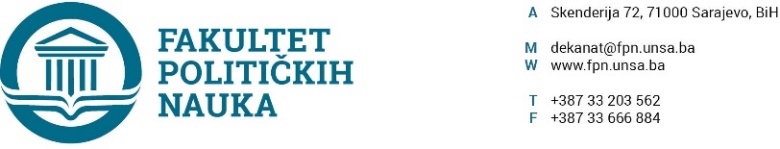 Broj: 02-1-       -/23Sarajevo, 14.03.2023. godineNa osnovu člana 104. Statuta Univerziteta u Sarajevu, člana 69. stav (r) Zakona o visokom obrazovanju Kantona Sarajevo („Službene novine Kantona Sarajevo“ broj: 36/22), po prethodnoj saglasnosti sekretara, Vijeće Fakulteta političkih nauka Univerziteta u Sarajevu na sjednici održanoj 14.03.2023. godine  donosi ODLUKUo usvajanju izmjene Plana pokrivenosti nastave na I i II ciklusu studija akademske 2022/2023. godine I - Usvaja se izmjena Plana pokrivenosti nastave na I ciklusu studija akademske 2022/2023. godine  Univerzitet u Sarajevu - Fakulteta političkih nauka (u daljnjem tekstu: Fakultet) na odsjeku Socijalni rad. II - Sastavni dio ove Odluke čini tabelarni prikaz izmjene Plana pokrivenosti nastave odsjeka Socijalni rad. Član 3.	III - Odluka stupa na snagu danom donošenja.Obrazloženje:Na osnovu ukazane potrebe, na sjednici odsjeka Socijalni rad Univerziteta u Sarajevu - Fakulteta političkih nauka, razmatran je i usvojen  prijedlog izmjene Plana pokrivenosti nastave za akademsku 2022/2023. godinu (u dijelu - predmet: Radno i socijalno pravo).  Imajući u vidu navedeno, Vijeće je na sjednici održanoj 14.03.2023. godine donijelo Odluku kao u dispozitivu.                                                                                                                                                                                                                                                                   DEKANAkt obradila: Umihana Mahmić                                                                                                                           ____________________                                                               Akt kontrolisao i odobrio: prof.dr. Elvis Fejzić                                            Prof.dr. Sead TurčaloZa zakonsku usklađenost, potvrdu daje Umihana Mahmić, mr.iur, sekretar Fakulteta.Dostaviti: Službi za nastavu i rad sa studentima;Evidencija Vijeća Fakulteta; a/a